http://www.ode.state.or.us/search/page/?=2Dropout Prevention and ReportingThis page contains links to online resources to help you develop dropout prevention and recovery programs at your school. 

Our goal is to help you find a way for every student to get a quality education and earn a high school diploma.
Dropout Rates in Oregon High Schools
This report presents dropout rates for students who dropped out of grades 9-12 between July 1 and June 30 by school and district, along with rates for student subgroups. Report Card - OAR 581-022-1060    
This rule, adopted by the State Board of Education in 1999, describes report card requirements. (Scroll down to section 1060.) 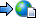 
NATIONAL RESOURCESNational Dropout Prevention Center/Network    
information on professional development opportunities, effective strategies, model programs, and resource materials. National Council of La Raza    
building community-school education collaboratives, to strengthen the quality of education for Hispanic students, and to more effectively involve Hispanic families in the education of their children. The Education Trust    
The Education Trust works for the high academic achievement of all students, forever closing the achievement gaps that separate low-income students and students of color from other youth. UCLA School Mental Health Project    
“Our group at UCLA approaches mental health concerns from the broad perspective of addressing barriers to learning and promoting healthy development." [E-News is a monthly e-mail newsletter you may subscribe to.]
LOCAL RESOURCESService Learning    
Service-learning is defined as a way to involve young people in learning through participation in thoughtfully organized community service that meets real community needs. Helping Hispanic/Latino Youth Succeed in School    
A presentation made at the 2002 COSA conference by the Hood River school district in June 2002. (Hood River School District) 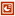 Home-and-School Consultants in Hillsboro    
an article from Education Week about how the district developed a community resource to help migrant families and engage their children in public schooling. Report of the Interagency Taskforce on Dropout Prevention And Recovery   09/04/2002 (127.21 KB)
A report outlining services that can be obtained from state agencies. (Oregon Department of Education) 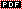 Student Voices: Why School Works for Alternative High School Students   01/16/2003 (23.90 KB)
Personal, Academic, and School Issues
RESEARCHTogether is Better: Building Strong Partnerships Between Schools and Hispanic Parents    
There is considerable evidence that parent involvement leads to improved student achievement. Hispanic Dropout Project    
the Hispanic Dropout Project's mission is to shed light on this national crisis. How Can We Help? Understanding Dropout Prevention Programs    
A review of federal dropout prevention programs. Some programs were effective, but there was great diversity in programs and outcomes. Transforming Education for Hispanic Youth    
The authors illustrate the educational crisis facing our nation's Hispanic youth and propose persuasive solutions solidly grounded in the work of the Hispanic Dropout Project. School Dropouts - GAO    
Paper on dropout rates from 1990-2000 (U.S. General Accounting Office) Yes, We Can: Latinas in School    
This report looks at Latinas and how their futures are influenced by their families, culture, peers, teachers, and the media. (American Association of University Women) A Review of Literature on Hispanic/Latino Parent Involvement in K-12 Education     Reducing the Dropout Rate    
Overview of literature on dropout prevention. (Northwest Regional Education Laboratory.) Dropout Rates in the United States    
National dropout rates and high school completion rates. (National Center for Education Statistics) School Dropouts - CRP    
Research that relates to dropout trends and remedies for improving graduation rates (The Civil Rights Project at UCLA) Creating A Formula for Success    
Why English Language Learner students are dropping out, and how to increase graduation rates. (Advocates for Children of New York and The New York Immigration Coalition) Information and Research on Dropout Prevention Strategies    
(US Dept of ED) How Can We Help?    
Lessons From Federal Dropout Prevention Programs - Executive Summary How Can We Help? What We Have Learned    
What We Have Learned From Evaluations of Federal Dropout-Prevention Programs Losing Our Future: How Minority Youth are Being Left Behind by the Graduation Rate Crisis    
Crisis Civil Rights Project at Harvard University Locating the Dropout Crisis    
Johns Hopkins University (June 2004) Which High Schools Produce the Nation's Dropouts? Where are They Located? Who Attends Them?REPORTING DROPOUTS IN OREGONThe Oregon Dropout Reporting Manual (updated 8/2009)   08/14/2009 (166.53 KB)
Guide for identifying and reporting dropouts on Oregon’s Early Leavers report National Public School Locator    
for finding any school or district in the United States, and for tracking students that move out of state. 